Extended At-Home Learning: 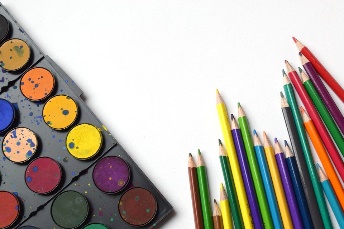 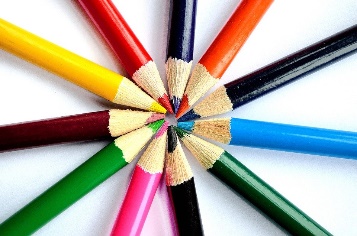 Menu 5 Art OpportunitiesKindergartenDraw a masterpiece on the sidewalk with chalkMake a flower using different pieces of paper1st GradeCreate a pattern using ShapesColorsNumbersLettersThis is a picture by the artist Piet Mondrian. He uses Geometric shapes and 3 colors called the Primary colors (red, yellow, blue). Can you make a picture like this? 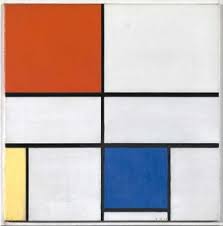 2nd GradeSing the primary color song.  Teach it to someone else (tune of Three Blind Mice)Red, Yellow, BlueRed, Yellow, BlueThese are the primary colors.They make all of the others.Red, Yellow, BlueDraw more repeated wavy lines to create a visual rhythm.3rd GradeExplain why art is displayed in a museum. How do you think an art piece is chosen to be displayed?Would you want your art to be on display? Why or why not?Create a symmetrical butterfly (same design on both sides) using chalk, colored pencils, markers or crayons4th GradeDraw a picture showing distance or depth using any object(s) of your choice (no trees, please )Color suggest feeling. What colors would you use to show a sad thought? A terrible storm? A happy day? Color your pictures.5th GradeLook around your house for 3D forms (pop can, box, basketball, etc). Draw and shade them using value.With your eyes closed, create a drawing of your bedroom